Publicado en  el 15/01/2014 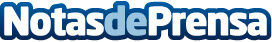 Lo que encontraremos en Fitur 2014Datos de contacto:Nota de prensa publicada en: https://www.notasdeprensa.es/lo-que-encontraremos-en-fitur-2014 Categorias: Viaje Turismo http://www.notasdeprensa.es